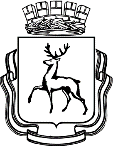 АДМИНИСТРАЦИЯ ГОРОДА НИЖНЕГО НОВГОРОДАДепартамент инвестиционной политики, внешнеэкономических связей, предпринимательства и туризмаП Р И К А ЗВ соответствии с положениями постановления администрации города Нижнего Новгорода от 23.04.2020 № 1364 «О мерах по реализации Указа Губернатора Нижегородской области от 07.04.2020 года № 53 «О мерах поддержки организаций и лиц, пострадавших от распространения новой коронавирусной инфекции (COVID-19)» (далее – Постановление №1364) в связи с поступившими от 11.11.2020 №Сл-01-05-611847/20, от 13.11.2020 №Сл-01-05-620069/20 письмами  Канавинского района города Нижнего Новгорода.ПРИКАЗЫВАЮ:Внести изменения в п.5 приложения №1 к приказу №8 от 09.09.2020 об утверждении сводного реестра получателей финансовой помощи (субсидий) юридическим лицам и индивидуальным предпринимателям города Нижнего Новгорода, пострадавшим от распространения новой коронавирусной инфекции (COVID-19), в целях возмещения затрат на оплату труда работникам в период действия режима повышенной готовности, в части изменения объема субсидии ООО «Адель» на возмещение оплаты труда работникам с «56708,50» на «56710» в связи с технической ошибкой, допущенной в протоколе заседания городской комиссии по оказанию мер поддержки Канавинского района №48 от 03.09.2020.Внести изменения в п.6 приложения №1 к приказу №200 от 31.08.2020 об утверждении сводного реестра получателей финансовой помощи (субсидий) юридическим лицам и индивидуальным предпринимателям города Нижнего Новгорода, пострадавшим от распространения новой коронавирусной инфекции (COVID-19), в целях возмещения затрат на оплату труда работникам в период действия режима повышенной готовности, в части изменения объема субсидии ООО «РПК Ритон» на возмещение оплаты труда работникам с «54459,51» на «54268,58» в связи с технической ошибкой, допущенной в протоколе заседания городской комиссии по оказанию мер поддержки Канавинского района №47 от 14.08.2020.Внести изменения в п.3 приложения №1 к приказу №8 от 09.09.2020 об утверждении сводного реестра получателей финансовой помощи (субсидий) юридическим лицам и индивидуальным предпринимателям города Нижнего Новгорода, пострадавшим от распространения новой коронавирусной инфекции (COVID-19), в целях возмещения затрат на оплату труда работникам в период действия режима повышенной готовности, в части изменения объема субсидии ООО "Сормовский Парк" на возмещение оплаты труда работникам с «671070,02» на «687195,70» в связи с технической ошибкой, допущенной в протоколе заседания городской комиссии по оказанию мер поддержки Канавинского района №48 от 03.09.2020.Внести изменения в п.2 приложения №1 к приказу №8 от 09.09.2020 об утверждении сводного реестра получателей финансовой помощи (субсидий) юридическим лицам и индивидуальным предпринимателям города Нижнего Новгорода, пострадавшим от распространения новой коронавирусной инфекции (COVID-19), в целях возмещения затрат на оплату труда работникам в период действия режима повышенной готовности, в части изменения объема субсидии ООО "Сормовский Парк" на возмещение оплаты труда работникам с «730094,99» на «730095,02» в связи с технической ошибкой, допущенной в протоколе заседания городской комиссии по оказанию мер поддержки Канавинского района №48 от 03.09.2020.Контроль оставляю за собой.Директор департамента 		     		                      	                      А.В. СимагинПриложение № 1к Приказу «О внесении изменений в Приказы об утверждении сводных реестров получателей субсидий»Утверждено:Директор департамента инвестиционной политики, внешнеэкономических связей, предпринимательства и туризма____________________________(подпись)«____»______________2020года№О внесении изменений в Приказы об утверждении сводных реестров получателей субсидий №п.п.Район№ ПриказаДата комиссииНаименование организации, ФИО индивидуального предпринимателяИНН/КППОбъём субсидий (руб.)Период предоставления субсидий5Канавинский803.09.2020ООО «Адель»5257117708/52570100156710с 01.07.2020 по 31.07.20206Канавинский20014.08.2020ООО «РПК Ритон»5257134647/52570100154268,58с 01.07.2020 по 31.07.20203Канавинский803.09.2020ООО "Сормовский Парк"5257106488/525701001687195,70с 01.06.2020 по 30.06.20202Канавинский803.09.2020ООО "Сормовский Парк"5257106488/525701001730095,02с 01.07.2020 по 31.07.2020